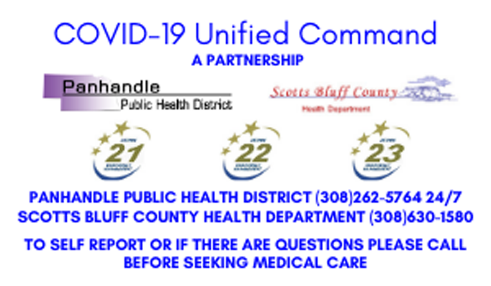 25 de Junio del 2020						  	Comunicado InmediatoPara más información comuníquese con: Kim Engel, Directora, 308-760-2415, kengel@pphd.org
Se anuncia financiamiento para las organizaciones caritativas y de proveedores
Se anuncian doce casos más; índice total del Panhandle: 267, Activos: 98, Recuperados: 166, Fallecidos: 3

El Gobernador Ricketts anuncio el día de hoy el Programa Comunitario de Cuidado, el cual proveerá asistencia directa en Nebraska a las organizaciones de caridad y de proveedores, las cuales han experimentado perdidas o incremento en gastos. Tres diferentes oportunidades para subvención (becas) serán provistas entidades sin fines de lucro, autoridades de salud mental, guarderías, subvenciones con licencia exenta, y centros de adoración.  Información, directrices y la solicitud pueden encontrarse en la página web de DHHS:  http://dhhs.ne.gov/Pages/covid-19-community-cares.aspx.La prueba del COVID-19 ahora está disponible en el Centro de Salud Comunitario (CAPWN) Los Lunes, Miércoles, y Viernes de las 7am hasta las 8am. Las pruebas son para aquellas personas con síntomas. Apúntese hoy https://tinyurl.com/y7msahzq.El Comando Unificado confirma doce casos más de COVID-19 en el Panhandle:Contacto cercano y exposición se definen como por lo menos 15 minutos, a menos de seis pies de distancia. No hay ubicaciones de propagación comunitaria identificadas. Las investigaciones están en camino, todos los contactos cercanos serán puestos en cuarentena y monitoreados dos veces al día por oficiales del distrito de salud por síntomas de respiración y fiebre.One case has been deemed recovered in Morrill County bringing the total recoveries to 166.2 de Marzo-25 de Junio del 2020Total De Pruebas Completadas: 5,123Positivos: 267Índice Cumulativo de Positividad: 5.1%Recuperados: 166Casos Activos: 98Hospitalizaciones Activas: 6Total Cumulativo de Hospitalizaciones: 32Fallecimientos: 3Condado de Banner: 1 caso (recuperado)Condado de Box Butte: 3 casos (recuperados)Condado de Cheyenne: 19 casos (7 activos, 12 recuperados)Condado de Dawes: 2 casos (1 activo, 1 recuperado)Condado de Garden: 4 casos (recuperados)Condado de Kimball: 11 casos (1 activo, 10 recuperados)Condado de Morrill: 19 casos (8 activos, 11 recuperados)Condado de Scotts Bluff: 203 Casos (76 activos, 124 recuperados, 3 fallecidos)Condado de Sioux: 5 casos (activos)El Departamento de Salud Pública del Panhandle, los Administradores de Emergencia de las Regiones 21,22, y 23, y el Departamento de Salud Pública del Condado están trabajando como un comando unificado en esta situación en evolución. Avances esenciales serán comunicados con regularidad al público y a los socios comunitarios.  Para la información más reciente de la CDC, visite. https://www.cdc.gov/coronavirus/2019-ncov/index.html.El Distrito de Salud Pública del Panhandle está trabajando en conjunto para mejorar la salud, seguridad y calidad de vida de todos los que viven, aprenden, trabajan y juegan en el Panhandle. Nuestra visión es de que seamos una Comunidad del Panhandle más saludable y segura. Visite nuestra pagina web www.pphd.org.CondadoDemografíaTipo de ExposiciónKimballMujer en sus 50sDesconocidoMorrillMujer en sus 20sContacto cercanoMorrillMujer en sus 40sPropagación ComunitariaMorrillVarón en sus 30sPropagación ComunitariaMorrillVarón en sus 50sPropagación ComunitariaMorrillVarón en sus 50sPropagación ComunitariaScotts BluffMujer en sus 20sRelacionado con ViajarScotts BluffMujer en sus 30sContacto cercanoScotts BluffVarón en sus 30sContacto cercanoScotts BluffVarón en sus 60sContacto cercanoSiouxJovencitoContacto cercanoSiouxJovencitoContacto cercano